АНАЛИТИЧЕСКАЯ СПРАВКА по итогам Всероссийских проверочных работ по Биологии,проведенной в 2023 году в 7-х классахУчастники ВПР по биологии в 7 классах	В написании ВПР по материалам 7-го класса в 2023 году приняли участие 3625 обучающихся.Информация о количестве участников проверочных работ приведена в таблице №1.Таблица №1Структура проверочной работы	Вариант	проверочной работы состоит из 10 заданий, которые различаются по содержанию и проверяемым требованиям. Задания 1,7,9,10 основаны на изображениях конкретных объектов, моделей и требуют анализа изображений, по предложенному плану, классификации и/или систематизации объектов по определенному признаку, применения биологических знаний при решении теоретических и практических задач.Типы заданий, сценарии выполнения заданий Задание 1 направлено на проверку узнавания по изображениям представителей основных систематических групп растений грибов и бактерий. Задание 2 проверяет умение определять значение растений, грибов и бактерий в природе и жизни человека. Задание 3 контролирует умение проводить таксономическое описание цветковых растений. Задание 4 направлено на проверку умения обучающихся работать с представленной биологической информацией, из которой необходимо отобрать необходимую, согласно условию. 	Задание 5 проверяет умение читать и понимать текст биологического содержания, используя для этого недостающие термины и понятия, представленные в перечне. Контролирует знание типичных представителей царств растений, грибов.Задание 6 проверяет умение проводить сравнение биологических признаков таксонов на предмет их морфологических различий. Задание 7 проверяет умение применять биологические знаки и символы с целью определения систематического положения растения. Проверяет умение обосновывать применения биологических знаков и символов при определении систематического положения растения.Задание 8 контролирует умение оценивать биологическую информацию на предмет ее достоверности. Задание 9 проверяет умение классифицировать изображенные растения, грибы и бактерии по разным основаниям.Задание 10 проверяет умение проводить анализ изображенных растительных организмов. В первой части задания определять среду их обитания. Во второй части по схеме, отражающей развитие растительного мира Земли, находить местоположение организмов.Система оценивания выполнения отдельных заданий и проверочной работы в целомПравильный ответ на каждое из заданий 1.1, 7.1, 8, оценивается 1 баллом.	Правильный ответ на задание 3 оценивается 2 баллами. Если в ответе переставлены местами два элемента, выставляется 1 балл, более двух элементов – 0 баллов.	Полный правильный ответ на каждое из заданий 4, 5, 6.1, 10.2 оценивается 2 баллами. Если в ответе допущена одна ошибка (в том числе написана лишняя цифра, или не написана одна необходимая цифра), выставляется 1 балл; если допущено две или более ошибки – 0 баллов.	Ответы на остальные задания оцениваются по критериям.	Максимальный первичный балл – 25Таблица №2Перевод первичных баллов в отметки по пятибалльной шкале Общая характеристика результатов выполнения работыАнализ выполнения отдельных заданий (достижение планируемых результатов в соответствии с образовательной программой 7 класса) Таблица №3  Диаграмма №1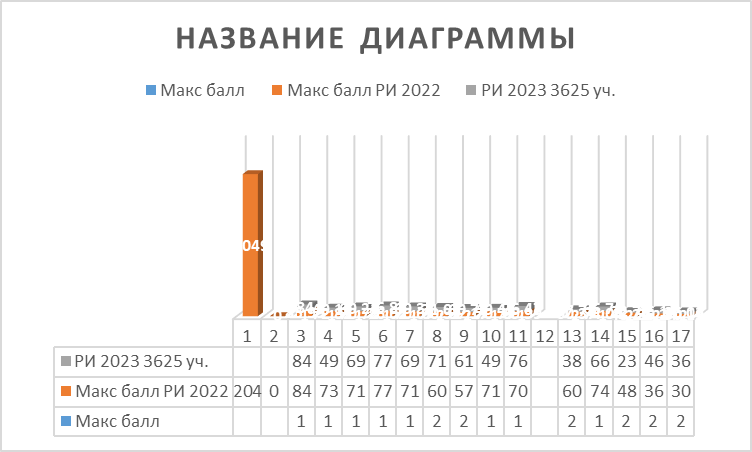 Допущены ошибкиПриобретение опыта использования методов биологической науки и проведения несложных биологических экспериментов для изучения живых организмов. Использовать методы биологической науки: наблюдать и описывать биологические объекты и процессы;Выделять существенные признаки биологических объектов (клеток и организмов растений, животных) и процессов, характерных для живых организмов;Приобретение опыта использования методов биологической науки и проведения несложных биологических экспериментов для изучения живых организмов и человека, проведения экологического мониторинга в окружающей среде.Выводы и рекомендации	Результаты проведенного анализа заставляют еще раз указать на необходимость дифференцированного подхода в процессе обучения: учителю необходимо иметь реальные представления об уровне подготовки каждого обучающегося и ставить перед ним ту цель, которую он может реализовать.	Для повышения результатов учителям необходимо:Провести тщательный анализ количественных и качественных результатов ВПР, выявить проблемные зоны как класса в целом, так и отдельных обучающихся.Спланировать коррекционную работу во внеурочное время и содержания урочных занятий.Скорректировать содержание текущего тестирования и проверочных работ с целью мониторинга результативности работы по устранению пробелов в знаниях и умениях.	Учителю разработать на 2023 - 2024 учебный год план мероприятий по подготовке учащихся к ВПР по биологии (особенно важно для школ, показавших наибольшее количество неудовлетворительных отметок), при необходимости, возможна консультация с методистом по биологии.Методист по химии и биологииГБОУ «ИПК РО РИ»                                                                 Джандигова З.В.Показатель202120222023Количество участников, чел.71 20493625Уровень сложности заданийКоличество заданийМаксимальный первичный баллПроцент максимального первичного балла за выполнение заданий данного уровня сложности от максимального первичного балла за всю работу, равного 25Базовый61352Повышенный41248Итого1025100Отметка по пятибалльной шкале«2»«3»«4»«5»Первичные баллы0–89–1415–1920-25Блоки ПООП обучающийся научится, / получит возможность научиться или проверяемые требования (умения) в соответствии с ФГОС Макс баллРИ20222049уч.РИ20233625уч.1.1. Свойства живых организмов, их проявление у растений. Жизнедеятельность цветковых растений. Выделять существенные признаки биологических объектов (клеток и организмов растений, животных, грибов, бактерий) и процессов, характерных для живых организмов183,99841.2. Свойства живых организмов, их проявление у растений. Жизнедеятельность цветковых растений. Выделять существенные признаки биологических объектов (клеток и организмов растений, животных, грибов, бактерий) и процессов, характерных для живых организмов172,8249,192 Свойства живых организмов, их проявление у растений. Жизнедеятельность цветковых растений. Выделять существенные признаки биологических объектов (клеток и организмов растений, животных, грибов, бактерий) и процессов, характерных для живых организмов170,7269,213  Микроскопическое строение растений. Ткани растений. Устанавливать взаимосвязи между особенностями строения и функциями клеток и тканей, органов и систем органов176,6276,834 Микроскопическое строение растений. Ткани растений. Устанавливать взаимосвязи между особенностями строения и функциями клеток и тканей, органов и систем органов170,6769,325 Царство Растения. Органы цветкового растения. Жизнедеятельность цветковых растений. Выделять существенные признаки биологических объектов (клеток и организмов растений, животных, грибов, бактерий) и процессов, характерных для живых организмов260,3271,016,1 Царство Растения. Органы цветкового растения. Различать по внешнему виду, схемам и описаниям реальные биологические объекты или их изображения, выявлять отличительные признаки биологических объектов257,1760,736,2 Царство Растения. Органы цветкового растения. Различать по внешнему виду, схемам и описаниям реальные биологические объекты или их изображения, выявлять отличительные признаки биологических объектов170,7749,437,1 Царство Растения. Органы цветкового растения. Различать по внешнему виду, схемам и описаниям реальные биологические объекты или их изображения, выявлять отличи-тельные признаки биологических объектов169,9976,477,2 Царство Растения. Органы цветкового растения. Различать по внешнему виду, схемам и описаниям реальные биологические объекты или их изображения, выявлять отличи-тельные признаки биологических объектов260,3737,718 Царство Растения. Органы цветкового
растения.
Жизнедеятельность цветковых растений.
Многообразие цветковых растений. Выделять существенные признаки биологических объектов (клеток и организмов растений, животных, грибов, бактерий) и процессов, характерных для живых организмов174,0465,719 Органы цветкового растения.
Микроскопическое строение растений. Приобретение опыта использования методов биологической науки и проведения несложных биологических экспериментов для изучения живых организмов и человека. Работа с биологическим рисунком и микрофотографией248,2222,7510,1 Биология как наука. Методы изучения живых организмов. Свойства живых организмов. Устанавливать причинно-следственные связи, строить логическое рассуждение, умозаключение (индуктивное, дедуктивное и по аналогии) и делать выводы. Приобретение опыта использования методов биологической науки и проведения несложных биологических экспериментов для изучения живых организмов и человека236,2446,1410,2 Биология как наука. Методы изучения живых организмов. Свойства живых организмов. Устанавливать причинно-следственные связи, строить логическое рассуждение, умозаключение (индуктивное, дедуктивное и по аналогии) и делать выводы. Приобретение опыта использования методов биологической науки и проведения несложных биологических экспериментов для изучения живых организмов и человека230,1936,03